Applicant’s ID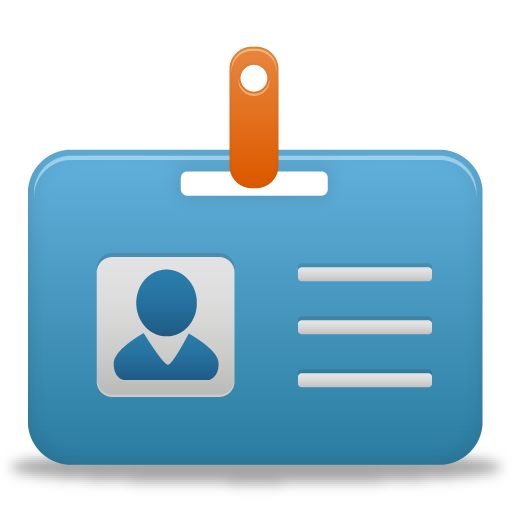 PIC NO Applicant Details Applicant Details Full legal name (National Language)Full legal name (Latin characters)AcronymNational ID (if applicable)Department (if applicable)AddressCountryRegionP.O. BoxPost CodeCityWebsiteEmailTelephone 1Telephone 2FaxBackground & ExperienceBackground & ExperienceType of OrganizationIs the partner organization a public body?Is the partner organization a non-profit?Has the organization received any type of accreditation before submitting this application?Accreditation Type Accreditation ReferencePlease briefly present your organizationWhat are the activities and experience of the organization in the areas relevant for this application?What are the skills and expertise of key staff/persons involved in this application?Legal RepresentativeLegal RepresentativeTitleGenderFirst NameFamily NameDepartmentPositionEmailTelephone 1If the address is different from the one of the organization, please complete the following info…AddressCountryRegionP.O. BoxPost CodeCityTelephone 2